B¸o c¸o T×nh h×nh Qu¶n trÞ c«ng tyN¨m 2017	KÝnh göi: - Uû ban Chøng kho¸n Nhµ n­íc		      - Së giao dÞch Chøng kho¸n Hµ Néi- Tªn c«ng ty ®¹i chóng: C«ng ty cæ phÇn d­îc phÈm hµ t©y- §Þa chØ trô së chÝnh: Sè 10 A ®­êng Quang Trung, ph­êng Quang Trung, quËn Hµ §«ng, Hµ Néi.- §iÖn tho¹i: 04.22143368             Fax: 04.33829054                Email: hataphar@fpt.vn           	- Vèn ®iÒu lÖ: 125.636.910.000 ®ång	- M· chøng kho¸n: DHT	I. Ho¹t ®éng cña Héi ®ång qu¶n trÞ (B¸o c¸o 6 th¸ng/ n¨m):	1. C¸c cuéc häp cña Héi ®ång qu¶n trÞ: 2. Ho¹t ®éng gi¸m s¸t cña Héi ®ång qu¶n trÞ ®èi víi Tæng Gi¸m ®èc:	3. Ho¹t ®éng cña c¸c tiÓu ban thuéc Héi ®ång qu¶n trÞ:	II. C¸c nghÞ quyÕt/QuyÕt ®Þnh cña Héi ®ång qu¶n trÞ (B¸o c¸o 6 th¸ng/ n¨m):III. Thay ®æi danh s¸ch vÒ ng­êi cã liªn quan cña c«ng ty ®¹i chóng theo quy ®Þnh t¹i kho¶n 34 ®iÒu 6 LuËt Chøng kho¸n (B¸o c¸o 6 th¸ng/ n¨m):VI. Giao dÞch cña cæ ®«ng néi bé vµ ng­êi liªn quanDanh s¸ch cæ ®«ng néi bé vµ ng­êi cã liªn quan:2. Giao dÞch cæ phiÕu: 3. C¸c giao dÞch kh¸c (c¸c giao dÞch cña cæ ®«ng néi bé/cæ ®«ng lín vµ ng­êi liªn quan víi chÝnh c«ng ty):V. C¸c vÊn ®Ò cÇn l­u ý kh¸c: Kh«ngC«ng ty cæ phÇn D­îc phÈm hµ t©y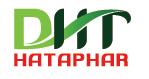 Sè:             /BC- DHTCéng hoµ x· héi chñ nghÜa viÖt nam§éc lËp - Tù do - H¹nh phócHµ Néi, ngµy 29 th¸ng 01 n¨m 2018STTThµnh viªn Héi ®ång qu¶n trÞChøc vôSè buæi häp tham dùTû lÖLý do kh«ng tham dù1¤ng Lª V¨n LíChñ tÞch13100 %2¤ng Hoµng Träng NguyªnPhã Chñ tÞch1/333 %MiÔn nhiÖm Phã Chñ tÞch H§QT, thµnh viªn Héi ®ång qu¶n trÞ C«ng ty t¹i §¹i héi ®ång cæ ®«ng ngµy 28/3/20173¤ng Hoµng V¨n TuÕThµnh viªn13100 %4¤ng Lª Xu©n Th¾ngThµnh viªn13100 %5¤ng NguyÔn B¸ LaiThµnh viªn13100 %6¤ng Lª Anh TrungPhã Chñ tÞch13100 %BÇu bæ sung Phã Chñ tÞch Héi ®ång qu¶n trÞ C«ng ty ngµy 17/4/20177¤ng NguyÔn C¶nh Th¾ngThµnh viªn13100 %8Bµ Lª ViÖt LinhThµnh viªn10/10100 %BÇu bæ sung thµnh viªn Héi ®ång qu¶n trÞ t¹i §¹i héi ®ång cæ ®«ng ngµy 28/3/2017STTSè NghÞ quyÕt/ QuyÕt ®ÞnhNgµyNéi dung113/02/2017   Héi ®ång Qu¶n trÞ vµ Tr­ëng ban KiÓm so¸t C«ng ty häp ®Ó xem xÐt quyÕt ®Þnh c¸c néi dung sau:- Nghe b¸o c¸o c©n ®èi kÕ to¸n n¨m 2016;- QuyÕt ®Þnh tæ chøc §¹i héi ®ång cæ ®ång n¨m 2017 sau khi cã b¸o c¸o kiÓm to¸n, dù kiÕn vµo 3/2017; Ph©n c«ng c¸c thµnh viªn trong H§QT vµ BKS chuÈn bÞ c¸c v¨n b¶n vµ tµi liÖu phôc vô cho §¹i héi ®ång cæ ®«ng th­êng niªn.- Bµn vÒ viÖc ph¸t hµnh cæ phiÕu ®Ó t¨ng vèn cæ phÇn tõ nguån vèn chñ së h÷u, víi tû lÖ 1:1;- Bµn vÒ viÖc thµnh lËp C«ng ty con (C«ng ty cæ phÇn Hataphar c«ng nghÖ cao);- Bµn vÒ ph­¬ng ¸n ph©n phèi lîi nhuËn n¨m 2016;- Nghe b¸o c¸o kÕt qu¶ rµ so¸t ®Þnh møc lao ®éng trong s¶n xuÊt;- Nghe b¸o c¸o ph­¬ng ¸n sö dông hÖ thèng email doanh nghiÖp;- Nghe Gi¸m ®èc Ban qu¶n lý dù ¸n b¸o c¸o kÕ ho¹ch c¶i t¹o, söa ch÷a vµ x©y míi mét sè ®Þa ®iÓm cña C«ng ty;- Thèng nhÊt kÕ ho¹ch tæ chøc héi nghÞ tri ©n kh¸ch hµng n¨m 2017.203/3/2017Héi ®ång Qu¶n trÞ häp vµ quyÕt ®Þnh:- B¸n cæ phiÕu quü C«ng ty;- Môc ®Ých æn ®Þnh gi¸ vµ t¨ng vèn kinh doanh;- Giao «ng Lª Xu©n Th¾ng – Tæng gi¸m ®èc triÓn khai c¸c thñ tôc liªn quan theo quy ®Þnh cña ph¸p luËt.317/3/2017Héi ®ång Qu¶n trÞ vµ Tr­ëng ban KiÓm so¸t C«ng ty häp ®Ó xem xÐt quyÕt ®Þnh c¸c néi dung sau:- QuyÕt ®Þnh tæ chøc §¹i héi ®ång cæ ®ång n¨m 2017 vµo ngµy 28/3/2017; Ph©n c«ng c¸c thµnh viªn trong H§QT vµ BKS chuÈn bÞ c¸c v¨n b¶n vµ tµi liÖu phôc vô cho §¹i héi ®ång cæ ®«ng th­êng niªn.- Th«ng qua c¸c v¨n b¶n vµ néi dung §¹i héi gåm:+ B¸o c¸o cña H§QT vÒ kÕt qu¶ ho¹t ®éng s¶n xuÊt kinh doanh n¨m 2016 vµ kÕ ho¹ch n¨m 2017.+ Ph­¬ng ¸n ph©n phèi lîi nhuËn 2016.+ Ph­¬ng ¸n tr¶ thï lao cho Héi ®ång qu¶n trÞ vµ Ban kiÓm so¸t n¨m 2017.+ Tê tr×nh vÒ viÖc ph¸t hµnh cæ phiÕu ®Ó t¨ng vèn cæ phÇn tõ nguån vèn chñ së h÷u;+ Tê tr×nh vÒ viÖc thµnh lËp C«ng ty con (C«ng ty cæ phÇn Hataphar c«ng nghÖ cao);+ Tê tr×nh vÒ viÖc söa ®æi, bæ sung §iÒu lÖ C«ng ty;+ Tê tr×nh vÒ viÖc miÔn nhiÖm thµnh viªn Héi ®ång qu¶n trÞ nhiÖm kú 2016-2021;+ Tê tr×nh vÒ viÖc bÇu bæ sung thµnh viªn Héi ®ång qu¶n trÞ nhiÖm kú 2016-2021;+ Tê tr×nh vÒ viÖc ñy quyÒn Héi ®ång qu¶n trÞ lùa chän ®¬n vÞ kiÓm to¸n n¨m 2017;- Dù kiÕn §oµn Chñ täa, Th­ ký, Ban KiÓm phiÕu.428/3/2017     Héi ®ång Qu¶n trÞ C«ng ty häp vµ thèng nhÊt thµnh lËp C«ng ty con (C«ng ty cæ phÇn Hataphar c«ng nghÖ cao) víi néi dung sau:- Cö «ng Lª V¨n Lí lµ ng­êi ®¹i diÖn theo ph¸p luËt, chñ tÞch Héi ®ång qu¶n trÞ C«ng ty cæ phÇn Hataphar c«ng nghÖ cao.- Cö «ng Lª V¨n Lí, Chñ tÞch Héi ®ång qu¶n trÞ C«ng ty cæ phÇn D­îc phÈm Hµ T©y lµ ng­êi ®¹i diÖn toµn bé phÇn vèn cña C«ng ty cæ phÇn D­îc phÈm Hµ T©y t¹i C«ng ty cæ phÇn Hataphar c«ng nghÖ cao.- Th«ng qua viÖc triÓn khai ph­¬ng ¸n ph¸t hµnh cæ phiÕu ®Ó t¨ng vèn cæ phÇn tõ nguån vèn chñ së h÷u.517/4/2017    Héi ®ång Qu¶n trÞ C«ng ty häp ®Ó xem xÐt quyÕt ®Þnh c¸c néi dung sau:- Th«ng qua viÖc bÇu «ng Lª Anh Trung, thµnh viªn Héi ®ång qu¶n trÞ gi÷ chøc vô Phã Chñ tÞch Héi ®ång qu¶n trÞ C«ng ty nhiÖm kú 2016-2021.- Nghe b¸o c¸o c©n ®èi kÕ to¸n ®Õn ngµy 31/3/2017.- Nghe Tæng gi¸m ®èc C«ng ty b¸o c¸o kÕt qu¶ kiÓm tra GMP.628/4/2017    Héi ®ång Qu¶n trÞ vµ Tr­ëng ban kiÓm so¸t C«ng ty häp ®Ó bµn, th¶o luËn, quyÕt ®Þnh c¸c néi dung sau:- Th«ng qua viÖc triÓn khai ph­¬ng ¸n ph¸t hµnh cæ phiÕu ®Ó t¨ng vèn cæ phÇn tõ nguån vèn chñ së h÷u.- Th«ng qua hå s¬ ph¸t hµnh cæ phiÕu ®Ó t¨ng vèn cæ phÇn tõ nguån vèn chñ së h÷u.702/6/2017    Héi ®ång Qu¶n trÞ vµ Tr­ëng ban kiÓm so¸t C«ng ty häp ®Ó bµn, th¶o luËn, quyÕt ®Þnh c¸c néi dung sau:- Th«ng qua viÖc söa ®æi vèn ®iÒu lÖ trong §iÒu lÖ C«ng ty theo kÕt qu¶ thùc tÕ cña ®ît ph¸t hµnh cæ phiÕu t¨ng vèn cæ phÇn tõ nguån vèn chñ së h÷u.- Th«ng qua hå s¬ ®¨ng ký l­u ký bæ sung göi Trung t©m l­u ký chøng kho¸n vµ niªm yÕt bæ sung göi Së giao dÞch chøng kho¸n Hµ Néi cho phÇn cæ phiÕu ph¸t hµnh thªm theo ®óng quy ®Þnh cña ph¸p luËt.814/6/2017    Héi ®ång Qu¶n trÞ vµ Tr­ëng ban kiÓm so¸t C«ng ty häp ®Ó bµn, th¶o luËn, quyÕt ®Þnh c¸c néi dung sau:- Nghe b¸o c¸o kÕt qu¶ s¶n xuÊt kinh doanh 5 th¸ng n¨m 2017.- Xem xÐt ®iÒu chØnh c«ng t¸c phÝ cho c¸n bé, c«ng nh©n viªn.- Xem xÐt ph©n bæ tiÒn l­¬ng cho c¸n bé, c«ng nh©n viªn- Ph©n c«ng l·nh ®¹o phô tr¸ch Phßng C¬ ®iÖn.- Xem xÐt trang bÞ phÇn mÒm qu¶n lý.916/8/2017    Héi ®ång Qu¶n trÞ vµ Tr­ëng ban kiÓm so¸t C«ng ty häp ®Ó bµn, th¶o luËn, quyÕt ®Þnh c¸c néi dung sau:- Nghe b¸o c¸o kÕt qu¶ s¶n xuÊt kinh doanh 7 th¸ng n¨m 2017.- Thông qua việc chi tạm ứng cổ tức DHT đợt 1 năm 2017 là 10% bằng tiền mặt.- Xem xét việc bổ nhiệm Trưởng Phòng Nghiên cứu phát triển.- Đánh giá kết quả làm việc sau 1 năm của Giám đốc Nhân sự.- Bàn về cơ cấu lại Chi nhánh huyện Ứng Hòa.- Mời các đại lý đi tham quan nước ngoài.- Kế hoạch kinh doanh tại Công ty TNHH Hataphar tại miền Nam.- Kế hoạch thuê đất tại Khu công nghệ cao Hòa Lạc để xây dựng xưởng sản xuất đạt tiêu chuẩn GMP – EU.1006/10/2017    Héi ®ång Qu¶n trÞ vµ Tr­ëng ban kiÓm so¸t C«ng ty häp phân công các đơn vị, bộ phận lập dự án thuê đất tại Khu công nghệ cao Hòa Lạc để xây dựng xưởng sản xuất đạt tiêu chuẩn GMP – EU.1117/10/2017    Héi ®ång Qu¶n trÞ vµ Tr­ëng ban kiÓm so¸t C«ng ty häp ®Ó bµn, quyÕt ®Þnh c¸c néi dung sau:- Bàn về công tác tổ chức, nhân sự.- Nghe các đơn vị báo cáo tình hình triển khai hồ sơ Dự án tại Khu công nghệ cao Hòa Lạc. HĐQT yêu cầu các cá nhân, đơn vị được giao nhiệm vụ soạn thảo, chuẩn bị hồ sơ, tài liệu và các nội dung, đảm bảo hoàn thành trong tháng 10 năm 2017.- Thống nhất tăng giá cho thuê nhà ở tại Khu tập thể của Công ty. Giao Phòng Tổ chức Hành chính rà soát toàn bộ các hộ gia đình và cá nhân đang ở hiện nay tại Khu tập thể Công ty. Thống nhất ký kết lại toàn bộ hợp đồng thuê nhà với các hộ gia đình và cá nhân đang thuê nhà tại khu tập thể của Công ty sau khi rà soát.1227/11/2017Héi ®ång Qu¶n trÞ vµ Tr­ëng ban kiÓm so¸t C«ng ty häp ®Ó bµn về kế hoạch kinh doanh tại Công ty TNHH Hataphar tại miền Nam.1326/12/2017Héi ®ång Qu¶n trÞ vµ Tr­ëng ban kiÓm so¸t C«ng ty häp ®Ó bµn, quyÕt ®Þnh c¸c néi dung sau:- Duyệt tiền lương công việc cho cán bộ, công nhân viên các phòng ban đơn vị.- Quyết định tăng định mức lao động thêm 7%, tăng đơn giá tiền lương sản phẩm từ 160.000 đồng lên 170.000 đồng/ công, từ 01/2018.- Sửa đổi, bổ sung một số nội quy, quy định của Công ty.- Xây dựng kế hoạch sản xuất kinh doanh của Công ty năm 2018 và duyệt các chỉ tiêu khoán cho các đơn vị kinh doanh trực thuộc 6 tháng đầu năm 2018.STTTªn tæ chøc/ c¸ nh©nTµi kho¶n giaodÞch chøng kho¸nChøc vôt¹ic«ng tySè CMND/§KKDNgµy cÊp Ngµy cÊp CMND/§KKDN¬i cÊpN¬i cÊpCMND/§KKD§Þa chØ              Thêi ®iÓm b¾t ®Çu lµ ng­êi cã liªn quanThêi ®iÓm kh«ng cßn lµ ng­êi cã liªn quanLý do1Hoµng Träng NguyªnPhã Chñ tÞch H§QT02486627927/11/2007C«ng anTP.HCM989/6  Lª §øc Thô P16 , Gß VÊp, thành phố Hå ChÝ Minh.28/3/2017MiÔn nhiÖm thµnh viªn H§QT2Lª ViÖt LinhThµnh viªnH§QT01222594724/4/1999CA Hµ Néi101 §¹i An, ph­êng V¨n Qu¸n, quËn Hµ §«ng, Hµ Néi28/3/2017BÇu bæ sung thµnh viªn H§QTSTTTªn tæ chøc/ c¸ nh©nTµi kho¶n giaodÞch chøng kho¸nChøc vôt¹ic«ng tySè CMND/§KKDNgµy cÊp Ngµy cÊp CMND/§KKDN¬i cÊpN¬i cÊpCMND/§KKD§Þa chØ              Sè cæ phiÕu së h÷u cuèi kúTû lÖ së h÷u cæ phiÕu cuèi kúGhi chó1Lª V¨n LíChñ tÞchH§QT01247089019/10/2001CA Hµ NéiSè 10 ngâ 16 ®­êng Lª Träng TÊn, Hµ §«ng, Hµ Néi898.8187,1542NguyÔn ThÞ H¹nh01008206528/12/2006CA Hµ NéiSè 8/10 Hoµng Ngäc Ph¸ch, Hµ Néi.40.2320,320VîCT.H§QT3Lª ThÞ Hång ViÖt01256689302/03/2003CA Hµ NéiC«ng ty CP D­îc phÈm Hµ T©y(Sè 10 A Quang Trung, Hµ §«ng, Hµ Néi)156.3941,244ConCT.H§QT4Lª Anh TrungPhó Chủ tịchH§QT01222594627/07/1999CA Hµ NéiSè 40 BT7 khu ®« thÞ V¨n Qu¸n, ph­êng V¨n Qu¸n, Hµ §«ng, Hµ Néi.959.8387,6395NguyÔn ThÞ Minh HËu01182870503/01/2008CA Hµ NéiSè 11 B Hße Nhai, Ba §×nh, Hµ Néi.550.0004,377VîPCT HĐQT6Lª Xu©n Th¾ngThµnh viªnH§QT01185750605/10/2007CA Hµ NéiKhu tËp thÓ D­îc, ph­êng La Khª, quËn Hµ §«ng, Hµ Néi1.051.2308,3677Vò ThÞ Anh §µo11120129819/04/2008CA Hµ NéiKhu tËp thÓ D­îc, ph­êng La Khª, quËn Hµ §«ng, Hµ Néi1140,0009VîTV. H§QT8Lª V¨n Thµnh11236893422/10/2007CA Hµ NéiPh­êng La Khª, quËn Hµ §«ng, Hµ Néi.177.2841,411EmTV. H§QT9NguyÔn C¶nh Th¾ngThµnh viªnH§QT01192875902/9/1996CA Hµ Néi13 ngâ 173 Hoµng Hoa Th¸m, quËn Ba §×nh, Hµ Néi0010NguyÔn Nh­ Hoa01179677708/08/2005CA Hµ NéiSè 01 tæ 34 Ngäc Hµ, Hµ Néi.540.0004,298VîTV H§QT11NguyÔn B¸ LaiThµnh viªn H§QT11211746916/04/2004CA Hµ NéiKhu tËp thÓ D­îc, ph­êng La Khª, quËn Hµ §«ng, Hµ Néi124.4580,99012Hoµng V¨n TuÕThµnh viªn H§QT11091427016/12/1993CA Hµ NéiKhu tËp thÓ D­îc, ph­êng La Khª, quËn Hµ §«ng, Hµ Néi711.3985,66213Lª ViÖt LinhThµnh viªnH§QT01222594724/4/1999CA Hµ Néi101 §¹i An, ph­êng V¨n Qu¸n, quËn Hµ §«ng, Hµ Néi1.060.0008,43714Ng« V¨n ChinhTr­ëng BKS11226133428/12/2005CA Hµ NéiKhu tËp thÓ D­îc, ph­êng La Khª, quËn Hµ §«ng, Hµ Néi436.7563,47615Ng« ThÞ Xu©n11243594503/07/2007CA Hµ NéiNgâ 23, ph­êng Mé Lao, quËn Hµ §«ng, Hµ Néi1.6000,025EmTr­ëngBKS16§Æng §×nh DùThµnh viªn BKS16835760519/04/2008CA Hµ NéiKhu tËp thÓ D­îc, ph­êng La Khª, quËn Hµ §«ng, Hµ Néi32.3160,25717Bïi Th¶o NguyªnThµnh viªn BKS11130693903/03/1995CA Hµ NéiX· Phó Minh, huyÖn Phó Xuyªn, Hµ Néi19.6560,15618C«ng ty CP D­îc vµ ThiÕt bÞ y tÕ Hµ T©y24/10/20110500562511Së KÕ ho¹ch vµ §T Hµ NéiSè 10, ngâ 4, phè Xèm, ph­êng Phó L·m, Hµ §«ng, Hµ Néi.500.0003,979STTNg­êi thùc hiÖn giao dÞchQuan hÖ víi cæ ®«ng néi béSè cæ phiÕu së h÷u ®Çu kúSè cæ phiÕu së h÷u ®Çu kúSè cæ phiÕu së h÷u cuèi kúSè cæ phiÕu së h÷u cuèi kúLý do t¨ng, gi¶m(mua, b¸n, chuyÓn ®æi, th­ëng..)STTNg­êi thùc hiÖn giao dÞchQuan hÖ víi cæ ®«ng néi béSècæ phiÕuTû lÖsë h÷uSècæ phiÕuTû lÖ së h÷uLý do t¨ng, gi¶m(mua, b¸n, chuyÓn ®æi, th­ëng..)1Lª V¨n LíChñ tÞchH§QT349.5095,56898.8187,154Mua thªm 99.900 cæ phiÕu + C«ng ty thanh to¸n cæ phiÕu th­ëng 449.409 cæ phiÕu2Lª ThÞ Hång ViÖtConCT.H§QT180.3941,435156.3941,244Bán để phục vụ nhu cầu tài chính cá nhân3Lª Anh TrungPhã Chñ tÞchH§QT383.6696,106959.8387,639Mua thªm 142.000 cæ phiÕu + C«ng ty thanh to¸n cæ phiÕu th­ëng 434.169 cæ phiÕu4NguyÔn ThÞ Minh HËuVîPCT HĐQT588.0004,680550.0004,377Bán để phục vụ nhu cầu tài chính cá nhân5Lª ViÖt LinhThµnh viªnH§QT511.7008,1441.060.0008,437Mua thªm 18.300 cæ phiÕu + C«ng ty thanh to¸n cæ phiÕu th­ëng 530.000 cæ phiÕu6Lª Xu©n Th¾ngThµnh viªnH§QT445.6157,0921.051.2308,367Mua thªm 80.000 cæ phiÕu + C«ng ty thanh to¸n cæ phiÕu th­ëng 525.615 cæ phiÕu7NguyÔn B¸ LaiThµnh viªnH§QT68.7291,093159.0581,266Mua thªm 10.800 cæ phiÕu + C«ng ty thanh to¸n cæ phiÕu th­ëng 79.529 cæ phiÕu7NguyÔn B¸ LaiThµnh viªnH§QT159.0581,266124.4580,990Bán để phục vụ nhu cầu tài chính cá nhân8Hoµng V¨n TuÕThµnh viªnH§QT345.6995,50711.3985,662Mua thªm 10.000 cæ phiÕu + C«ng ty thanh to¸n cæ phiÕu th­ëng 355.699 cæ phiÕu9Ng« V¨n ChinhTr­ëng BKS203.3783,237436.7563,476Mua thªm 15.000 cæ phiÕu + C«ng ty thanh to¸n cæ phiÕu th­ëng 218.378 cæ phiÕu10NguyÔn Nh­ HoaVîTV. H§QT305.1004,856710.0005,651Mua thªm 49.900 cæ phiÕu + C«ng ty thanh to¸n cæ phiÕu th­ëng 355.000 cæ phiÕu10NguyÔn Nh­ HoaVîTV. H§QT710.0005,651540.0004,298Bán để phục vụ nhu cầu tài chính cá nhân11C«ng ty CP D­îc vµ ThiÕt bÞ y tÕ Hµ T©y542.0004,314500.0003,979Bán để đầu tư vào sản xuất kinh doanh của Công tyTM. Héi ®ång qu¶n trÞChñ tÞchDS. Lª V¨n Lí